Муниципальное образование Гулькевичский районмуниципальное бюджетное общеобразовательное учреждениесредняя общеобразовательная школа № 20 с. НовомихайловскогоВнеклассное мероприятие:«Здоровый образ жизни»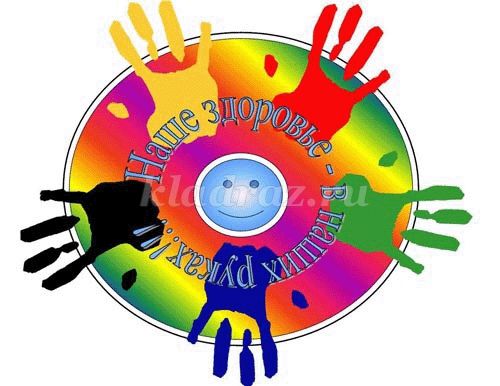 Учитель начальных классов                                                                   Мартынюк Е.В.Внеклассное мероприятие на тему «Здоровый образ жизни»Цели:систематизировать и обобщить знания детей о составляющих здорового образа жизни;развивать мышление, внимание;воспитывать стремление вести здоровый образ жизни.Оборудование:рисунки вазы, лепестков цветов с надписями по теме, силуэты букашек-вредителей здоровья с соответствующими надписями;заготовка кроссворда;рисунки-отгадки;плакаты с пословицами о здоровье;магнитная доска.Ведущий: «Здравствуйте, ребята! Сегодня мы собрались, чтобы обсудить очень важную для каждого человека тему. А о чём пойдёт речь, вы скажете сами, когда решите примеры. Их ответы подскажут вам тему нашего занятия».
(На доске запись: «49,69,0,56,0,90,1,43 – 85,55,0 32,4,71,90,20,0,43 16,19,49,20,43,20,20,0,43 96,4,71,32,0» Я. Корчак.)
Дети работают в парах. У каждой пары на листе задание.Дети решают примеры, ответы переводят в буквы. На доске открываю плакат:
«Здоровье – это главное жизненное благо». Я. Корчак.Ученик. 
Как проснешься, не соскакивай с постели, потянись!
Солнцу, маме, папе улыбнись!
Надо дверь, окно, иль форточку открыть,
Поскорее свежий воздух в дом пустить!
Ведущий:
Вот пора уже к зарядке приступать!
Все суставы и все мышцы поразмять! 
Руки, ноги по порядку поднимать. 
И, при этом, спину правильно держать. 
Ученик.  
Зубы чистить всем пора и умываться, 
Душ холодный принимать иль обливаться. 
Не болей, здоровый будь, всем улыбайся, 
Спорт люби, ходи в походы, закаляйся. 
Ведущий:
Чтобы в школе получать оценку «пять», 
Чтобы маме, папе, другу помогать, 
Чтобы Родине любимой служить, 
Надо крепким и здоровым быть!Ведущий: Здоровье – это хорошее физическое состояние, хорошее самочувствие, хорошее настроение. И я рада приветствовать вас на нашем празднике. Сегодня на празднике мы с вами будем говорить о здоровье и здоровых привычках, будем много играть и веселиться.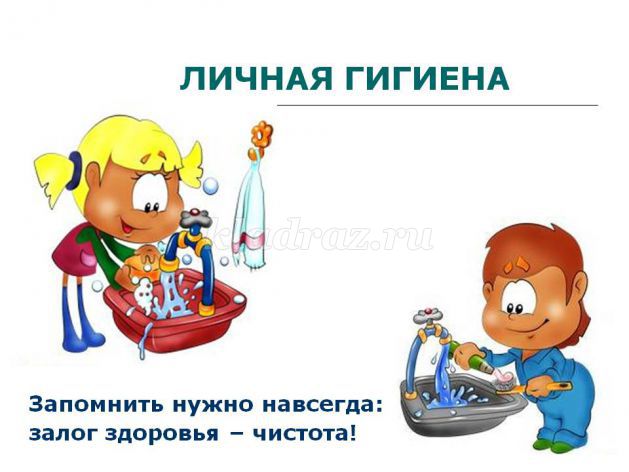 Дидактическая игра «Правила личной гигиены»
Учащимся предлагаются карточки. Нужно правильно распределить верные и неверные правила личной гигиены. Например, постоянно делай утреннюю зарядку, перед сном необязательно умываться, содержи волосы в порядке, свои вещи можно бросать на стул и т.д.
Дети играют.Ведущий:  Закаливание. Рассказать о закаливающих процедурах вам помогут лепестки нашего цветка: 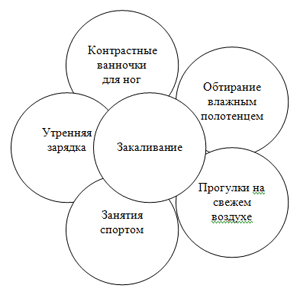 1. Расскажите, как надо гулять на свежем воздухе.
2. Что такое контрастные ванночки для ног? (2 мин. - в тёплой воде, 1 мин.- в холодной. Чередуем 5- 6 раз.)
Дидактическая игра - эстафета «Собери корзинку».
Для игры приглашаются три команды. Каждой команде дается задание (первая команда должна собрать в корзинку фрукты, вторая - собрать в корзинку овощи, третья - собрать в корзинку вредные для здоровья продукты). Побеждает та команда, которая первая правильно собрала свою корзинку.
Дети играют.Ведущий: «Молодцы, ребята! Нам остаётся только вспомнить о наших друзьях, которые помогают сберечь здоровье».
1.
Гладко, душисто,
Моет чисто.
Нужно, чтоб у каждого было.
Что это такое? (Мыло)
2.
Костяная спинка,
На брюшке щетинка,
По частоколу прыгала,
Микробов всех повыгнала. (Зубная щётка)
3.
Я несу в себе водицу.
Вам водица пригодится.
Можно мыться без хлопот,
Если есть (водопровод).
4.
Говорит дорожка - два вышитых конца:
- Помойся хоть немножко, хоть грязь ты смой с лица!
Иначе, ты в полдня испачкаешь меня. (Полотенце)
5.
Хожу ,брожу не по лесам,
А по чёлкам, волосам.
И зубы у меня длинней,
Чем у хищных медведей. (Расчёска)Ведущий: А наш праздник подошел к концу. До свидания и будьте здоровы!54 - 5 =90 : 1 = 49 + 6 = 40 - 20 = звтн70 - 1 =58 : 58 = 8 · 4 = 8 · 2 = дьгж7 · 0 = 49 - 6 = 3 - 9 =19 - 0 = оели8 · 7 = 78 + 7 = 78 - 7 = 90 + 6 = рэаб